Κατόπιν του με αρ. πρωτ. 6984/9-7-2020 εγγράφου του Δημάρχου κ. Λέντζα Ιωάννη για σύγκληση του Δημοτικού Συμβουλίου, σας προσκαλώ να προσέλθετε σε νέα  κεκλεισμένων των θυρών, λόγω λήψης των μέτρων αποφυγής και διάδοσης  του κορωνοϊού COVID -19  συνεδρίαση,  την 13η του μηνός Ιουλίου 2020 , ημέρα Δευτέρα και ώρα 19.30 , που θα γίνει στην   αίθουσα του Δημοτικού Συμβουλίου , σύμφωνα με τις διατάξεις του άρθρου 67 παρ. 5 του Ν. 3852/2010 για  συζήτηση και λήψη απόφασης  στα παρακάτω  θέματα  της ημερήσιας διάταξης:Επικύρωση πρακτικών 9ης  κατεπείγουσας συνεδρίασης του δ.σ. στις 10/6/2020 (Εισηγήτρια: Πρόεδρος δ.σ. Κα Κακαλέτρη Γεωργία) Γνωμοδότηση για απολογισμό οικονομικού  έτους 2019 του ιδρύματος «ΠΑΝΑΓΙΑ Η ΒΛΑΧΕΡΝΑ» (Εισηγήτρια: Πρόεδρος δ.σ. Κα Κακαλέτρη Γεωργία)Γνωμοδότηση για προϋπολογισμό  οικονομικού  έτους 2020 του ιδρύματος «ΠΑΝΑΓΙΑ Η ΒΛΑΧΕΡΝΑ» (Εισηγήτρια: Πρόεδρος δ.σ. Κα Κακαλέτρη Γεωργία)Αναμόρφωση ισχύοντος προϋπολογισμού του Δήμου Ανδραβίδας-Κυλλήνης, οικονομικού έτους 2020 (Εισηγητής: Α/Δ Διοικητικών & Οικονομικών Υπηρεσιών Κος Βαρβαρέσος Κων/νος) Έγκριση αναμορφωμένης στοχοθεσίας-Ο.Π.Δ., λόγω αναμόρφωση του εκτελούμενου προϋπολογισμού Δήμου Ανδραβίδας-Κυλλήνης, οικονομικού έτους 2020(Εισηγητής: Α/Δ Διοικητικών & Οικονομικών Υπηρεσιών Κος Βαρβαρέσος Κων/νος)Ανάκληση της αριθ. 69/2020 απόφασης του δ.σ. με θέμα: Έγκριση προγραμματικής σύμβασης για την υλοποίηση της δράσης: ΕΝΙΣΧΥΣΗ ΤΗΣ   ΛΕΙΤΟΥΡΓΙΑΣ ΤΩΝ ΚΟΙΝΩΝΙΚΩΝ ΔΟΜΩΝ ΤΩΝ ΔΗΜΩΝ ΚΑΙ ΤΩΝ ΙΕΡΩΝ ΜΗΤΡΟΠΟΛΕΩΝ (Εισηγήτρια: Α/Δ Προγραμματισμού & Ανάπτυξης Κα Γιαννίτση Αλεξάνδρα)Μετακίνηση λαϊκής αγοράς Ανδραβίδας (Εισηγήτρια: Α/Δ Προγραμματισμού & Ανάπτυξης Κα Γιαννίτση Αλεξάνδρα)Μεταφορά έργων από το πρόγραμμα ΦΙΛΟΔΗΜΟΣ Ι  στο πρόγραμμα  ΑΝΤΩΝΗΣ ΤΡΙΤΣΗΣ (Εισηγήτρια: Α/Δ Προγραμματισμού & Ανάπτυξης Κα Γιαννίτση Αλεξάνδρα)Παράταση εκμίσθωσης αγροτεμαχίων(Εισηγητής: Α/Δ Διοικητικών & Οικονομικών Υπηρεσιών Κος Βαρβαρέσος Κων/νος)                                                                                                         Η ΠΡΟΕΔΡΟΣ                           ΚΑΚΑΛΕΤΡΗ ΓΕΩΡΓΙΑ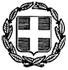 Ελληνική ΔημοκρατίαΝομός ΗλείαςΔήμος Ανδραβίδας-ΚυλλήνηςΤμήμα Υποστήριξης Πολιτικών ΟργάνωνΕλληνική ΔημοκρατίαΝομός ΗλείαςΔήμος Ανδραβίδας-ΚυλλήνηςΤμήμα Υποστήριξης Πολιτικών ΟργάνωνΕλληνική ΔημοκρατίαΝομός ΗλείαςΔήμος Ανδραβίδας-ΚυλλήνηςΤμήμα Υποστήριξης Πολιτικών Οργάνων        Λεχαινά    9/7/2020     Ελληνική ΔημοκρατίαΝομός ΗλείαςΔήμος Ανδραβίδας-ΚυλλήνηςΤμήμα Υποστήριξης Πολιτικών Οργάνων                    Αριθ. Πρωτ. 6984Ταχ. Δ/νση : Πολυτεχνείου 2Τ.Κ. 27053 ΛεχαινάΤαχ. Δ/νση : Πολυτεχνείου 2Τ.Κ. 27053 ΛεχαινάΠρος:1.Δήμαρχο Ανδραβίδας-Κυλλήνης 2.Μέλη Δημοτικού Συμβουλίου3. Αναπληρώτρια Δ/ντρια Διοικητικών   Υπηρεσιών Δήμου 4. Αναπληρώτρια Δ/ντρια Οικονομικών   Υπηρεσιών Δήμου5.Αναπληρωτή Δ/ντή Τεχνικών Υπηρεσιών 1.Δήμαρχο Ανδραβίδας-Κυλλήνης 2.Μέλη Δημοτικού Συμβουλίου3. Αναπληρώτρια Δ/ντρια Διοικητικών   Υπηρεσιών Δήμου 4. Αναπληρώτρια Δ/ντρια Οικονομικών   Υπηρεσιών Δήμου5.Αναπληρωτή Δ/ντή Τεχνικών Υπηρεσιών 1.Δήμαρχο Ανδραβίδας-Κυλλήνης 2.Μέλη Δημοτικού Συμβουλίου3. Αναπληρώτρια Δ/ντρια Διοικητικών   Υπηρεσιών Δήμου 4. Αναπληρώτρια Δ/ντρια Οικονομικών   Υπηρεσιών Δήμου5.Αναπληρωτή Δ/ντή Τεχνικών Υπηρεσιών Πληροφορίες :Τηλέφωνο :Fax :Αλέξης Γαλάνης26233608282623360810Προς:1.Δήμαρχο Ανδραβίδας-Κυλλήνης 2.Μέλη Δημοτικού Συμβουλίου3. Αναπληρώτρια Δ/ντρια Διοικητικών   Υπηρεσιών Δήμου 4. Αναπληρώτρια Δ/ντρια Οικονομικών   Υπηρεσιών Δήμου5.Αναπληρωτή Δ/ντή Τεχνικών Υπηρεσιών 1.Δήμαρχο Ανδραβίδας-Κυλλήνης 2.Μέλη Δημοτικού Συμβουλίου3. Αναπληρώτρια Δ/ντρια Διοικητικών   Υπηρεσιών Δήμου 4. Αναπληρώτρια Δ/ντρια Οικονομικών   Υπηρεσιών Δήμου5.Αναπληρωτή Δ/ντή Τεχνικών Υπηρεσιών 1.Δήμαρχο Ανδραβίδας-Κυλλήνης 2.Μέλη Δημοτικού Συμβουλίου3. Αναπληρώτρια Δ/ντρια Διοικητικών   Υπηρεσιών Δήμου 4. Αναπληρώτρια Δ/ντρια Οικονομικών   Υπηρεσιών Δήμου5.Αναπληρωτή Δ/ντή Τεχνικών Υπηρεσιών email: galanis@andravida-killini.grΠρος:1.Δήμαρχο Ανδραβίδας-Κυλλήνης 2.Μέλη Δημοτικού Συμβουλίου3. Αναπληρώτρια Δ/ντρια Διοικητικών   Υπηρεσιών Δήμου 4. Αναπληρώτρια Δ/ντρια Οικονομικών   Υπηρεσιών Δήμου5.Αναπληρωτή Δ/ντή Τεχνικών Υπηρεσιών 1.Δήμαρχο Ανδραβίδας-Κυλλήνης 2.Μέλη Δημοτικού Συμβουλίου3. Αναπληρώτρια Δ/ντρια Διοικητικών   Υπηρεσιών Δήμου 4. Αναπληρώτρια Δ/ντρια Οικονομικών   Υπηρεσιών Δήμου5.Αναπληρωτή Δ/ντή Τεχνικών Υπηρεσιών 1.Δήμαρχο Ανδραβίδας-Κυλλήνης 2.Μέλη Δημοτικού Συμβουλίου3. Αναπληρώτρια Δ/ντρια Διοικητικών   Υπηρεσιών Δήμου 4. Αναπληρώτρια Δ/ντρια Οικονομικών   Υπηρεσιών Δήμου5.Αναπληρωτή Δ/ντή Τεχνικών Υπηρεσιών email: galanis@andravida-killini.grΚοιν.:1.Πρακτικογράφο Δ.Σ.2.Εφημερίδα ΠΡΩΤΗ3.Εφημερίδα ΠΡΩΙΝΗ4.Εφημερίδα ΠΑΤΡΙΣ 1.Πρακτικογράφο Δ.Σ.2.Εφημερίδα ΠΡΩΤΗ3.Εφημερίδα ΠΡΩΙΝΗ4.Εφημερίδα ΠΑΤΡΙΣ 1.Πρακτικογράφο Δ.Σ.2.Εφημερίδα ΠΡΩΤΗ3.Εφημερίδα ΠΡΩΙΝΗ4.Εφημερίδα ΠΑΤΡΙΣ ΘΕΜΑ:Πρόσκληση Σύγκλησης Δημοτικού Συμβουλίου